
BSUR Hands on Beginners Multiparametric Prostate MRI Workshop 

Tuesday 24th March 2020
Venue: University Centre, Granta Pl, Cambridge CB2 1RU
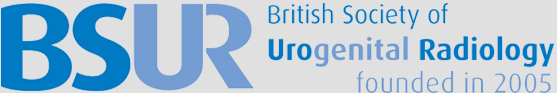 Overview: The day will include short lectures on the prostate MRI interpretation, but with the main emphasis on delegates engaging in practical ‘hands-on’ case review sessions.Target audience: Senior SpRs and Consultant radiologists with introductory to intermediate level experience in prostate MRI.Faculty: Tristan Barrett (Cambridge), Clare Allen (UCL), Amit Patel (Lister), Sid Liyanage (Southend), Iztok Caglic (Cambridge)
Workshop spaces available: 60The RCR have awarded 6 CPD points for the workshopThis workshop precedes the annual BSUR taking place at DoubleTree by Hilton Hotel Cambridge City Centre, Thursday 26th and Friday 27th March 2020.
09.30 - 09.35Introduction09.35 - 10.00Lecture: Prostate MRI interpretation10.00 - 11.15Workshop Session 111.15 - 11.40Tea / Coffee11.40 - 12.00Lecture: Pitfalls in Prostate MRI12.00 - 13.15Workshop Session 213.15 - 14.15Lunch14.15 - 14.35Lecture: Image Quality and Technical considerations 14.35 - 15.50Workshop Session 315.50 - 16.15Tea / Coffee16.15 - 17.15Workshop Session 417.15 - 17.30Final Questions and Close